Home Learning Challenges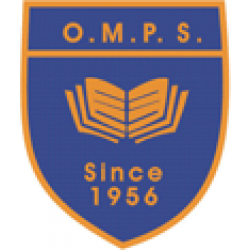 Primary 3Choose 3 activities for each day you are off school. Colour in the square when you have completed each activity.*There is also a bank of worksheets attached to support the children with these activities or to be used as an alternative.*Read a story with an adult. After write a sentence about the story and draw your favourite part.Make a healthy sandwich with someone. Write a set of instructions for your sandwich.Write an imaginative story based on: ‘The Aliens’or‘Magic in the air’Help in the house by doing a chore or helping to prepare a meal. Write a few sentences and draw a picture of this.Practise your 2,3,4,5 and 10 times tables. You could play Buzz or create your own times table challenge.Choose a spelling activity to practise your phonemes and common words.Play a Literacy or Maths game on Topmarks.Test your maths skills on Sumdog.Design a new front cover and blurb for your favourite book.Practise writing o’clock and half past times in digital and analogue time.Write a newspaper report about a topic in the news. You should use the Newsround website to help you.Use the videos from GoNoodle and Jump Start Johnny to keep you fit.Look around your house for different 3D shapes. Use these shapes to create a ‘Shape Monster’Make a pattern using different objects around your house. See how long you can make your pattern!Collect 5 different items and order them in length from longest to shortest.Write a diary entry for each day you are not at school. What was the weather like? What did you do?Listen to a story from ‘Storyline Online’. Draw your favourite character and write sentences about them.Play ‘Shops’ with someone at home to practise counting out coins and change to £1. Make a symmetrical pattern using different objects in your house.Write out your number bonds to 20. Get someone to test you on these.